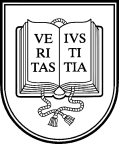 MYKOLO ROMERIO UNIVERSITETOREKTORIUSĮSAKYMASAtsižvelgdamas į Mykolo Romerio universiteto (toliau – Universitetas) kartu su partneriu Lietuvos Respublikos socialinės apsaugos ir darbo ministerija bei informaciniu partneriu „Savivaldybių žinios“ paskelbtą respublikinį konkursą vietos bendruomenėms „Bendruomenė – Švyturys – kelias į sėkmę“ (toliau – Konkursas) bei vadovaudamasis Universiteto garbės vardų, apdovanojimų suteikimo ir pagerbimo tvarka, patvirtinta rektoriaus 2013 m. gegužės 23 d. įsakymu Nr. 1I-319,s u d a r a u  komisiją Konkurso nominacijų nugalėtojams išrinkti:Komisijos pirmininkas – prof. dr. Saulius Nefas, Politikos ir vadybos fakulteto Viešojo administravimo instituto profesorius.Nariai:doc. dr. Justinas Sadauskas, Socialinės gerovės fakulteto Edukologijos ir socialinio darbo instituto docentas; prof. dr. Vytautas Šlapkauskas, Viešojo saugumo fakulteto Teisės katedros profesorius;Emilis Misiulis,  Vilniaus m. Fabijoniškių bendruomenės asociacijos pirmininkas; Milda Saudargė, Socialinės apsaugos ir darbo ministerijos Bendruomenių reikalų skyriaus vyr. specialistė.Rektorius						doc. dr. Algirdas MonkevičiusPaskirstymas:1- Originalas1 – PVF1 – VSF1 – SGFRengė doc. dr. Saulius Nefas   5070DĖL KOMISIJOS RESPUBLIKINIO KONKURSO VIETOS BENDRUOMENĖMS „BENDRUOMENĖ – ŠVYTURYS 201 – KELIAS Į SĖKMĘ“ NOMINACIJŲ NUGALĖTOJAMS IŠRINKTI SUDARYMO